FORMULARZ OFERTOWYZamówienie nr 52/EP/PT/2021/NU/PU Zamawiający:MIEJSKA ENERGETYKA CIEPLNA SPÓŁKA Z O.O. W KOSZALINIEul. Łużycka 25A, 75-111 KoszalinJa/My niżej podpisany/ni:......................................................................................................................................................................................................................................................................................................................(Imiona i nazwiska osób uprawnionych do reprezentowania wykonawcy)działając w imieniu i na rzecz:......................................................................................................................................................................................................................................................................................................................(pełna nazwa i adres wykonawcy)tel........................................................    adres e-mail:......................................................................NIP…………………………………………………………………….…………………………...odpowiadając na ogłoszenie o zamówieniu/zaproszenie do złożenia oferty na wykonanie usługi w zakresie konserwacji oraz remontów awaryjnych urządzeń stacji uzdatniania wody 
w obiektach kotłowni DPM przy ul. Mieszka I-go 20A i kotłowni FUB przy 
ul. Słowiańskiej 8 w Koszalinie,składam/y niniejszą ofertę na wykonanie zamówienia na warunkach określonych w Zapytaniu ofertowym.1. Oferuję/my świadczenie usługi w zakresie konserwacji niżej wymienionych urządzeń, zgodnie z opisem przedmiotu zamówienia i rozliczenie ich wg następujących cen jednostkowych:		W/w ryczałtowe ceny jednostkowe uwzględniają wszystkie czynności i koszty związane 
z wykonaniem zakresu prac konserwacyjnych, w tym między innymi:	a)  koszty robocizny oraz organizacji miejsca pracy, 	b)  koszty materiałów i sprzętu,            c) koszty przyjazdu i zakwaterowania pracowników Wykonawcy.2. Oferuję/my wykonanie prac remontowych na w/w urządzeniach zgodnie z opisem przedmiotu zamówienia i rozliczanie ich przy zastosowaniu następujących elementów cenotwórczych do wyceny prac:Praca sprzętu: ceny jednostkowe nie wyższe niż średnie zawarte w wydawnictwie SEKOCENBUD wydanym w kwartale poprzedzającym kwartał, w którym wykonywane są prace remontowe urządzeń albo z kwartału, w którym ta część przedmiotu zamówienia została wykonana, jeżeli zeszyty wydawnictwa z tego kwartału są dostępne.Materiały: jednostkowe ceny nie wyższe niż średnie zawarte w wydawnictwie SEKOCENBUD wydanym w kwartale poprzedzającym kwartał, w którym wykonywane są prace remontowe urządzeń albo z kwartału, w którym ta część przedmiotu zamówienia została wykonana, jeżeli zeszyty wydawnictwa z tego kwartału są dostępne. W przypadku braku cen lub braku  materiałów w sekocenbudzie, materiał zostanie wyliczony na podstawie faktury zakupu, której kserokopię wykonawca przedstawi zamawiającemu.3.Przedmiot zamówienia zrealizujemy w okresie 12 miesięcy od daty zawarcia umowy.4.Oświadczam/y, że:zapoznałem/zapoznaliśmy się z postanowieniami Zapytania ofertowego wraz 
z jej wszystkimi załącznikami oraz zmianami i wyjaśnieniami, które przyjmuję/my jako wiążące w niniejszym postępowaniu oraz w razie wyboru mojej/naszej oferty także w trakcie realizacji zamówienia;zobowiązuję/my się do wykonania zamówienia zgodnie z postanowieniami Zapytania ofertowego oraz obowiązującymi przepisami prawa;jestem/jesteśmy związany/i ofertą przez okres 30 dni liczonych od upływu terminu składania ofert.5. W razie wybrania mojej/naszej oferty jako najkorzystniejszej zobowiązuję/my się do jej podpisania na warunkach określonych w Zapytaniu ofertowym, w miejscu i terminie wskazanym przez zamawiającego.6. Niniejszą ofertę składam/y na ......... kolejno ponumerowanych stronach.7. Załącznikami do niniejszej oferty są:______________________________________________________________________________________________________________________________________________________________________________________________________________________________Klauzula ZgodyZgodnie z art.6 ust.1 lit. a ogólnego rozporządzenia o ochronie danych osobowych z dnia 27 kwietnia 2016 r. (Dz. Urz. UE L 119 z 04.05.2016), wyrażam zgodę na przetwarzanie moich danych osobowych dla potrzeb postępowania o udzielenie zamówienia.*Oświadczam, że wypełniłem obowiązki informacyjne przewidziane w art. 13 lub art. 14 RODO1) wobec osób fizycznych, od których dane osobowe bezpośrednio lub pośrednio pozyskałem w celu ubiegania się
o udzielenie zamówienia w niniejszym postepowaniu.2)1)  Rozporządzenie Parlamentu Europejskiego i Rady (UE) 2016/679 z dnia 27 kwietnia 2016r. w sprawie ochrony osób fizycznych w związku z przetwarzaniem danych osobowych i w sprawie swobodnego przepływu takich danych oraz uchylenia dyrektywy 95/46/WE.2) W przypadku, gdy Wykonawca nie przekazuje danych osobowych innych niż bezpośrednio jego dotyczących lub zachodzi wyłącznie stosowanie obowiązku informacyjnego, stosownie do art. 13 ust 4 lub art. 14 ust. 5 RODO Wykonawca nie składa treści oświadczenia (usunięcie treści oświadczenia przez jego skreślenie)......................................................                                       …..........................................................             miejscowość, data                                                             podpis osoby uprawnionej /                                                                                                                 upoważnionej*Dotyczy osób fizycznych.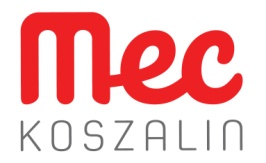 Lp.Wyszczególnienie asortymentuCena jednostkowa netto (zł)IlośćWartość netto (zł)1 Odwrócona osmoza - typ : OSMO OPTIM 120 K- okresowe chemiczne płukanie membran odwróconej osmozy. 4  szt.2Odwrócona osmoza - typ : OSMO OPTIM 120 K- wyłączenie odwróconej osmozy  i zakonserwowanie chemiczne  membran .3 szt.3Odwrócona osmoza - typ : OSMO OPTIM 120 K- od konserwowanie chemiczne membran  i uruchomienie odwróconej osmozy.3 szt.4Odwrócona osmoza - typ : OSMO OPTIM 120 K- kontrola wkładu wstępnego odwróconej osmozy- kontrola prawidłowości pracy i regulacja- sprawdzenie sterowania i automatyki4 szt.5 Filtr węglowy  typ -  OPTIMO 300/C - oczyszczenie i sprawdzenie zaworu głowicy sterującej filtra węglowego.- sprawdzenie prawidłowości pracy urządzenia i kontrola parametrów.2 szt.6Zmiękczacz dwukolumnowy – DUO –OPTIM 700- czyszczenie i sprawdzenie zaworu głowicy sterującej- oczyszczenie układu zasysania solanki- sprawdzenie prawidłowości pracy urządzenia i kontrola parametrów2 szt.7Tlenomierz - kalibracja sond tlenu- wymiana zestawu membran- kalibracja sond2 szt.8PH metr- czyszczenie celi pomiarowej- kalibracja i kontrola wskazania2 szt.Łączna wartość netto:Łączna wartość netto:Łączna wartość netto:Łączna wartość netto:Łączna wartość netto:Łączna wartość podatku VAT 23%:Łączna wartość podatku VAT 23%:Łączna wartość podatku VAT 23%:Łączna wartość podatku VAT 23%:Łączna wartość podatku VAT 23%:Łączna wartość brutto:Łączna wartość brutto:Łączna wartość brutto:Łączna wartość brutto:Łączna wartość brutto:Lp.Nazwa kryteriumWartość w zł / narzuty w % 1Stawka r-g z narzutami             
(z Kp i Z do R, z podatkiem  VAT (23%)……………………………….. zł1Stawka r-g z narzutami             
(z Kp i Z do R, bez podatku VAT) w tym:• stawka r-g bez narzutów R• narzut kosztów pośrednich Kp 
  do (R + S)• narzut zysku Z do (R+ S+ Kp)……………………………….. zł ………………………………. zł……………………………….. %.................................................. %